Publicado en  el 02/09/2013 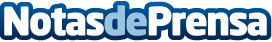 Luis de Velasco tras escuchar a Ignacio González: "Cerré los ojos y me pareció oír a Artur Mas"El portavoz de UPyD en la Asamblea de Madrid, Luis de Velasco, ha afirmado que el discurso pronunciado hoy por el presidente de la Comunidad de Madrid, Ignacio González, en el debate del estado de la región parecía del presidente de la Generalitat de Cataluña, Artur Mas.Datos de contacto:UPyDNota de prensa publicada en: https://www.notasdeprensa.es/luis-de-velasco-tras-escuchar-a-ignacio_1 Categorias: Nacional http://www.notasdeprensa.es